 Habay-la-Neuve                                                1erfévire r2020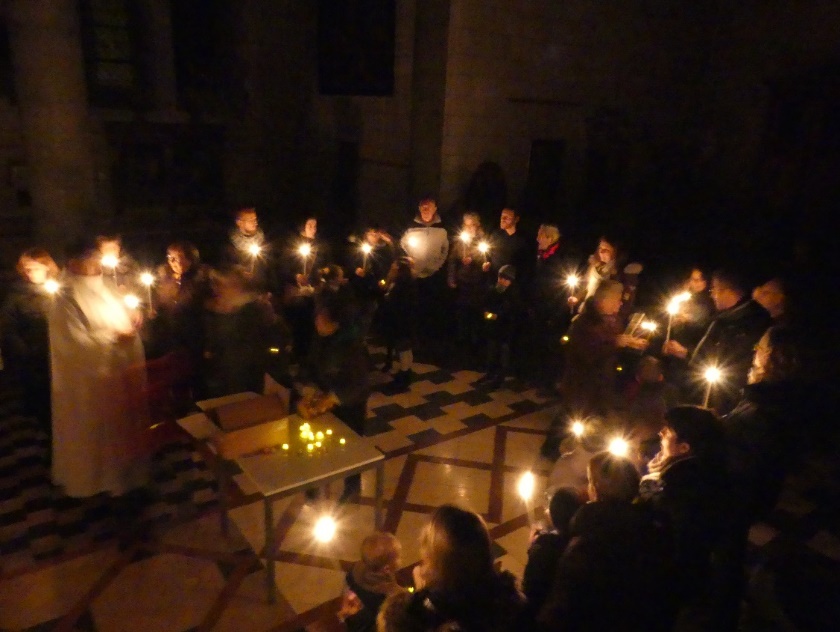 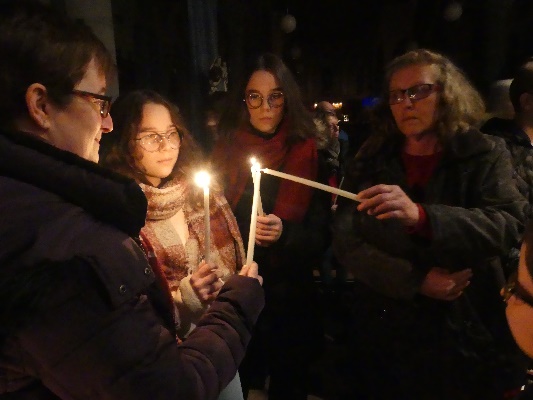                                Chandeleur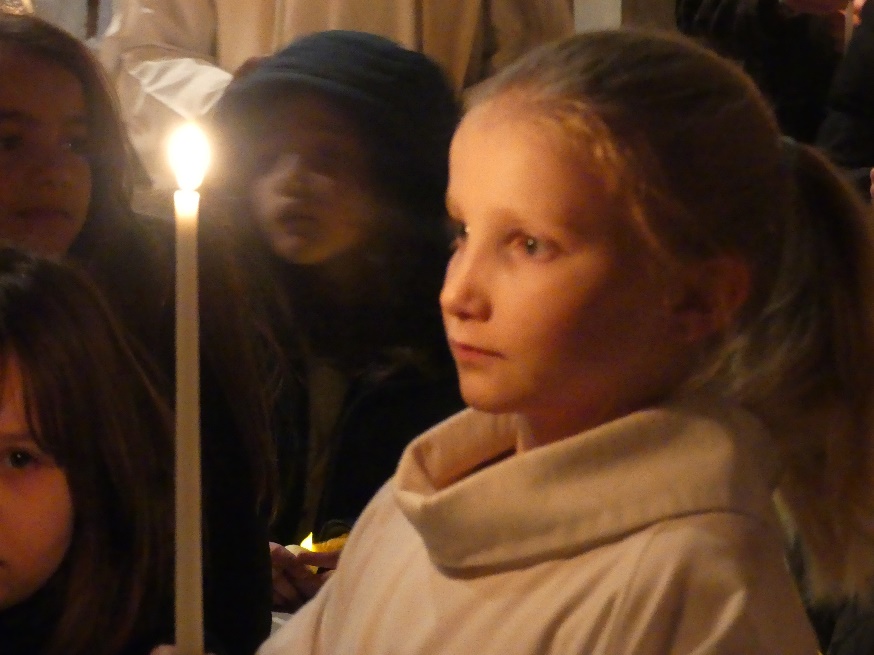 1 Voici la Chandeleur,    fête de la lumière ! 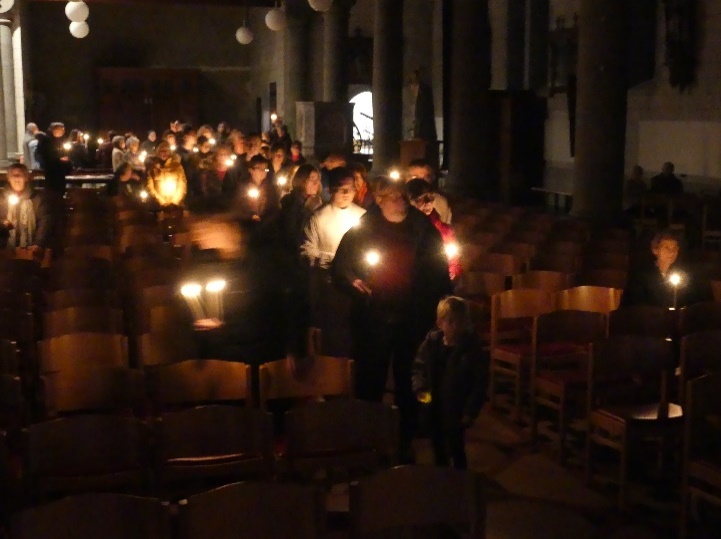 Soleil, reprends                      vigueur, ô cher ami        qui nous éclaire !Chandeleur,           les chandellesnous guidant dans le noir.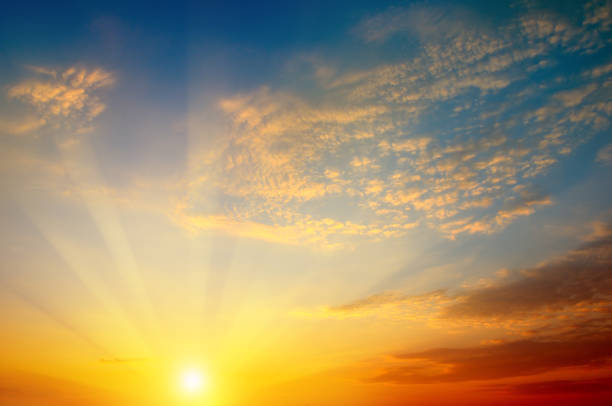 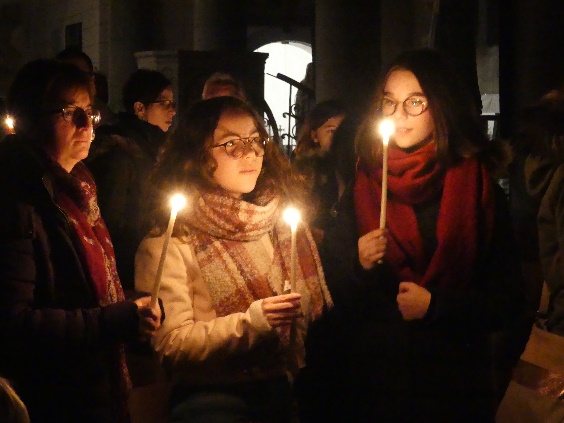 La lumière en dentelles ! 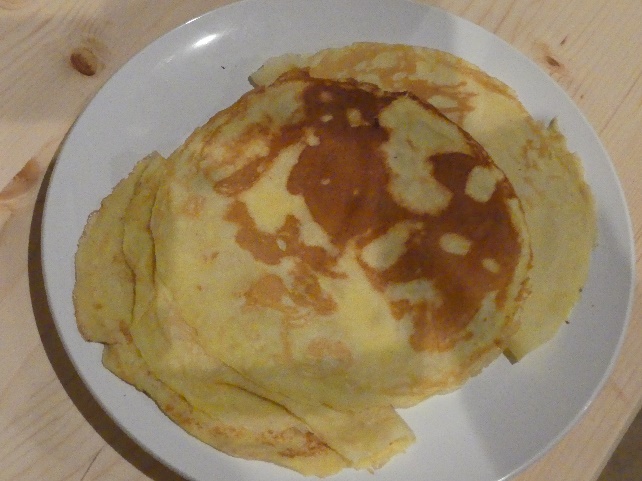 Venez, venez la voir !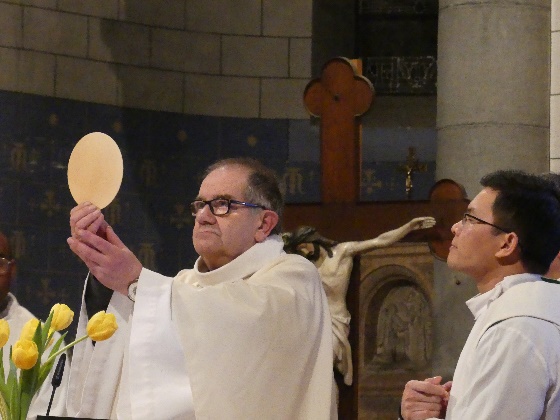 2 Les crêpes savoureuses, rondes comme un soleil !C’est la ronde joyeuse pour fêter un réveil.La terre se réveille après ce faux hiver.La terre qui s’émerveille s’habillera de vert.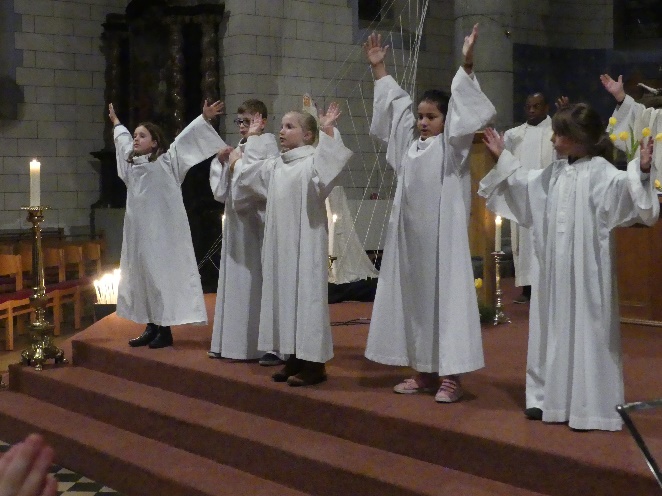 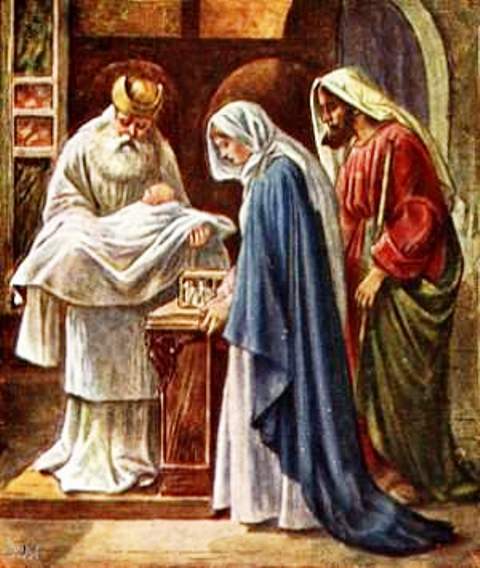 3 Que les journées grandissent par le soleil qui luit.Tout doux, le jour se tissevictoire sur la nuit !Mais ce beau jour de fête, c’est la présentation du Christ que l’on rachète en vue de sa mission.4 Cette jolie colombe, 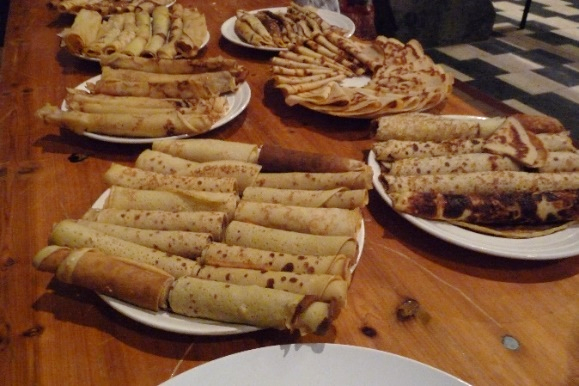 est présent des petits. 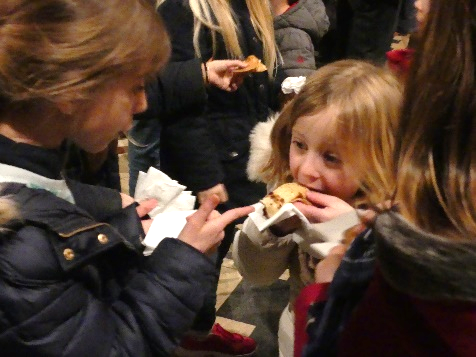 Que toute guerre tombe, par la paix, dans l’oubli !Nous, les sœurs et les frères,fêtons la Chandeleur !Célébrons la lumière avec grande ferveur !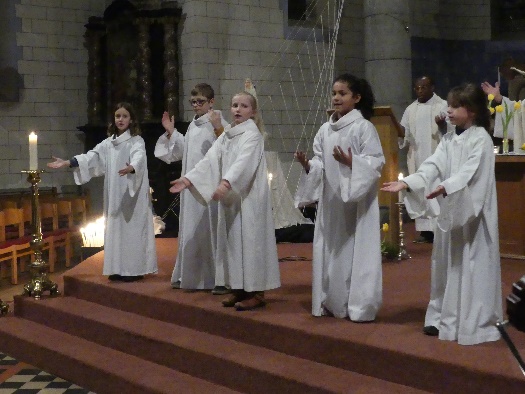 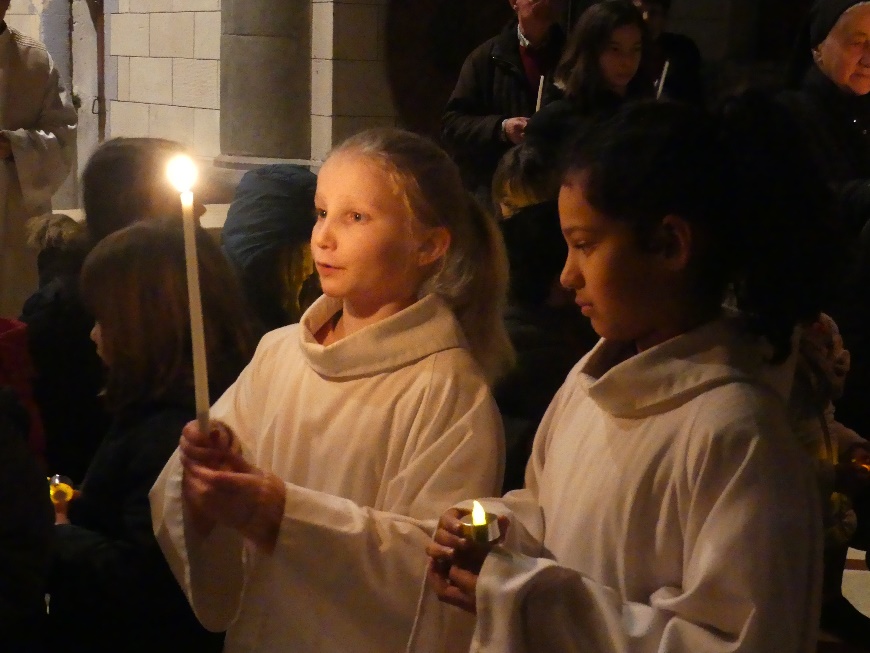 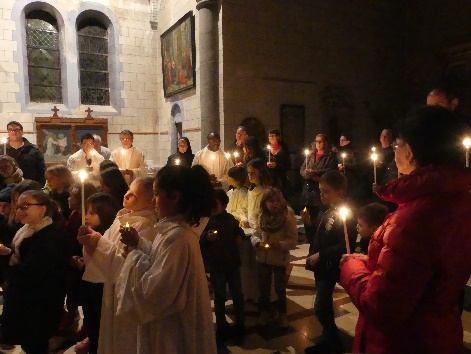 